Name               Mehran NaghizadehrokniAddress             Kühlwetterstraße 8, 52072 AachenE-Mail            Naghizadehrokni@geotechnik.rwth-aachen.deTelephone Number +4915738947230Date of Birth          25/07/1988Name               Mehran NaghizadehrokniAddress             Kühlwetterstraße 8, 52072 AachenE-Mail            Naghizadehrokni@geotechnik.rwth-aachen.deTelephone Number +4915738947230Date of Birth          25/07/1988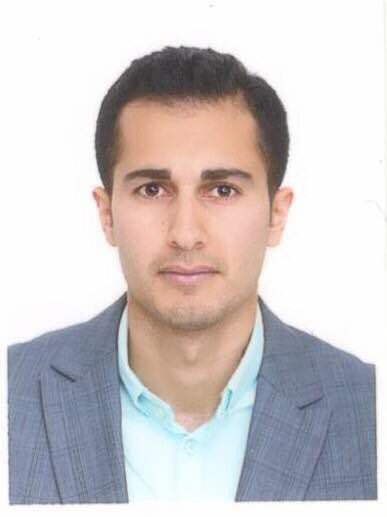 Study ProgramStudy ProgramStudy Program6/2017 - PresentRWTH Aachen UniversityScientific Assistant and PhD ApplicantGeotechnical EngineeringProjectMitigation of vibrations by installing foam trenches in the transition zoneRWTH Aachen UniversityScientific Assistant and PhD ApplicantGeotechnical EngineeringProjectMitigation of vibrations by installing foam trenches in the transition zone6/2011 – 4/2014Islamic Azad UniversityM.Sc. Geotechnical EngineeringThesisEstimate the potential of liquefaction in sandy soils with reliability methodIslamic Azad UniversityM.Sc. Geotechnical EngineeringThesisEstimate the potential of liquefaction in sandy soils with reliability method9/2006 – 10/2010Tabari University of BabolB.Sc. Civil EngineeringThesisThe structural analysis and design aspects of a four-story reinforced BuildingTabari University of BabolB.Sc. Civil EngineeringThesisThe structural analysis and design aspects of a four-story reinforced BuildingTechnical SkillsTechnical SkillsTechnical SkillsGeotechnical and Civil Engineering softwarePlaxis, Python, Latex, Abaqus, MatlabPlaxis, Python, Latex, Abaqus, MatlabExtra TechnicsGenetic AlgorithmArtificial Neural NetworkGenetic AlgorithmArtificial Neural NetworkLanguage ProficiencyLanguage ProficiencyEnglishAdvancedDeutschIntermediatePersianNativePublicationPublicationPublications are attached as extra documentsPublications are attached as extra documentsProfessional Experience Professional Experience Supervisor RWTH Aachen UniversityMaster ThesisTitleBuilding Vibrations Attenuation due to Pile Driving by Using Geofoam Filled Barrier in Non-homogenous SoilExerciseMaster course8/2018 - Present  RWTH Aachen UniversityIntroduction in soil dynamic and soil mechanicWork ExperienceTalar Gostar Emad Company, Babolsar, IranManager and ownerProjectsConstructing three floors building, 18 apartments in 3 blocksConstructing uncovered concrete canal 300*1 mInstalling sidewalk tiles for 2000 m2Installing concrete curbstone at side of the street for 1000 mLicense License Ministry of Housing and Urban Development in IranSupervision and Construction PerformanceConstruction Design Engineering OfficeMembershipMembershipGerman Geotechnical Society (DGGT)American Society of Civil Engineering (ASCE)Mazandaran Construction Engineering OrganizationIranian Geotechnical SocietyGerman Geotechnical Society (DGGT)American Society of Civil Engineering (ASCE)Mazandaran Construction Engineering OrganizationIranian Geotechnical SocietyAdditional ActivityAdditional ActivityJournal ReviewerInternational Journal of GEOMATEJournal of Vibration and ControlKSCE Journal of Civil EngineeringInternational Journal of Geo-Engineering